Spellings – Mrs Young’s group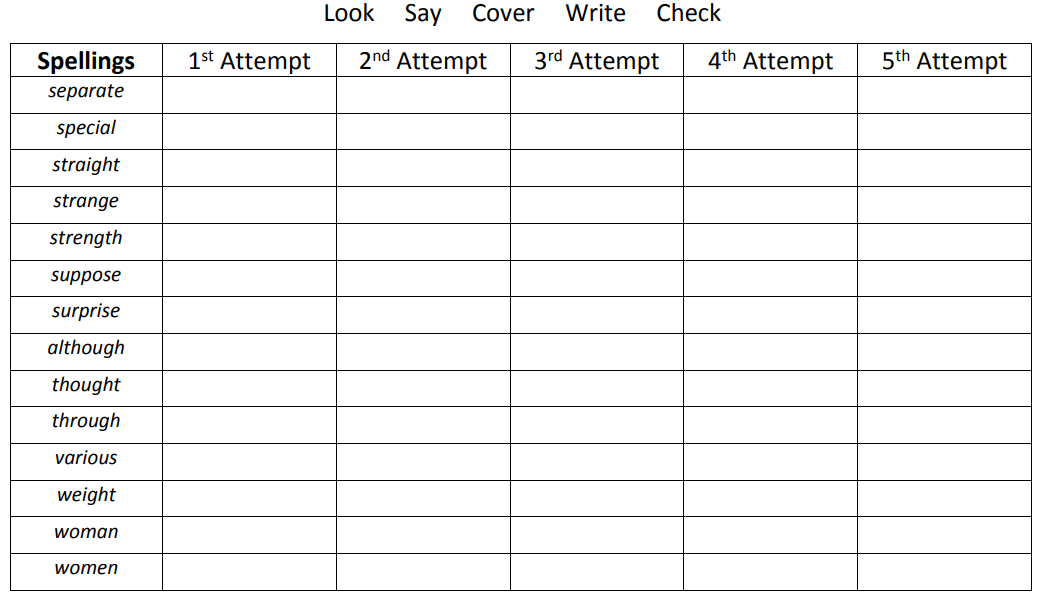 